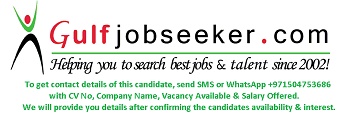  Gulfjobseeker.com CV No: 255630  E-mail: gulfjobseeker@gmail.comSYNOPSISTo be strive in a challenging job, where I can contribute and build my career along with the growth of organization. 3 + years of experience in Data Entry Back office/ IT support operations. 1 years of experience in Accounting/Project coordination division.Skilled in MS Excel, PowerPoint, Word, Outlook, Tally, etc. A Strategic thinker with a flair for charting out for clients and contribution towards enhancing business volumes and growth for achieving profitability norms.Process excellent interpersonal, analytical, troubleshooting and team building skills with proven ability in establishing quality system/ procedure and planning/ managing resources.Flexibility with working culture, timings and all stake holders.Able to perform as a Good Team Player.EducationPROFESSIONAL SKILLSAdvance in MS Office (Excel, Word, PowerPoint, Outlook & Visio)Knowledge in accounting tool like Tally.SQL Server 2005, Oracle & RDBMS.Expert in use of Operating systems like Windows and UNIX.Basic knowledge in Photoshop.Soft SKILLSA practical and systematic approach.Enthusiastic and dedicated to the companies objectives.Ability to accommodate myself with any joint endeavour.PROFESSIONAL EXPERIENCEOrganization: UST Global (US Technology International Pvt. Ltd.),  .Duration	: From 22-04-2013 to 01-06-2015.Designation	: Process Associate Process         	: Process Associate for US Mortgage BPO project.ResponsibilitiesJoined in UST as a Process associate in the US Mortgage BPO project.Worked with the US mortgage appraisal Quality check team. Main task was Live & Post Quality check of Appraisal documents. Quality check has been performed with different checklists.Maintained the work tracker using Excel with Macro.Worked with the production queue with respect to SLA specified.Provided training for new hires also doing the QC of their work.Handling calls from internal management and external clients. Worked mainly in night shifts on 24/5 shifts.  Duration	: From 02-06-2015 to 05-10-2015.  Designation	: Systems Engineer Process         	: Systems Engineer for IT Support Operations project.ResponsibilitiesWorked as a Systems Engineer with the IT Support Operations team in Trivandrum. Main task was Incident and service request management on servers.Supported near 500 servers in 27 countries across the globe. Worked with the requests from client on server trouble shoots.Worked with the incidents reported with respect to SLA specified.Supported clients through chats and Calls.Worked as a mediator between client and Technical experts.Organised and managed Telephonic bridges for service requests.Handled calls from internal management and external clients. Assisted in preparing weekly and monthly reports using excel.Handling request queue based on priority wise. Worked in 24/7 and 3 rotational shifts.Organization: Jawaharlal Nehru Tropical Botanical Garden and Research Institute,  .Duration	: From 02-05-2011 to 30-11-2012.Designation   	: Data Entry Operator for a Research project.ResponsibilitiesWorked as a Data Entry Operator in an externally project funded by Department of AYUSH, Government of India.Main task was digitizing the data of Traditional Knowledge collected by the JRF after field surveys and tracking all the expenses of the project in Tally software.Used Excel tool to feed the data and also used SQL tool to upload the data in to the software.Assisted in the work of developing a Web based Database Software for the digitization of data and testing of that software.Handled any technical queries arising within the Project including software implementations, formatting systems, network issues and printer settings.Conducted functional testing of Database software.Tally and Excel are used to track financial transactions.	PERSONAL INFOAge & Date of Birth	: 30, 29th November 1985.Sex			: MaleMarital Status		: MarriedNationality		: IndianLANGUAGESEnglish, Hindi, Malayalam & Tamil.CourseSpecializedBoard/UniversityYear of passingPercentageCourseSpecializedBoard/UniversityYear of passingPercentageMCAITIGNOU201263BSCComputer scienceAMRITA, Kerala200860Plus TwoComputer science Board of HSE, Kerala200354SSLCState SyllabusBoard of Kerala Govt200155